KAPAP                                                                                     ПОСТАНОВЛЕНИЕ«19» октябрь 2018 й.                        № 47                              «19» октября 2018г.О присвоении адреса объектам адресацииАдминистрация сельского поселения Байгузинский сельсовет муниципального района Янаульский район Республики Башкортостан  руководствуясь Федеральным законом от 06.10.2003 № 131-ФЗ "Об общих принципах организации местного самоуправления в Российской Федерации", Федеральным законом от 28.12.2013 № 443-ФЗ "О федеральной информационной адресной системе и о внесении изменений в Федеральный закон "Об общих принципах организации местного самоуправления в Российской Федерации", Правилами присвоения, изменения и аннулирования адресов, утвержденными Постановлением Правительства Российской Федерации от 19.11.2014 № 1221, ПОСТАНОВЛЯЕТ:Присвоить следующие адреса:– земельному участку с кадастровым номером: 02:54:010301:77, присвоить адрес: Российская Федерация, Республика Башкортостан, Янаульский муниципальный район, Сельское поселение Байгузинский сельсовет, село Старый Артаул, улица  Железнодорожная, земельный участок 1;- земельному участку с кадастровым номером: 02:54:010301:1, присвоить адрес: Российская Федерация, Республика Башкортостан, Янаульский муниципальный район, Сельское поселение Байгузинский сельсовет, село Старый Артаул, улица Железнодорожная, земельный участок 2;– земельному участку с кадастровым номером: 02:54:010301:76, присвоить адрес: Российская Федерация, Республика Башкортостан, Янаульский муниципальный район, Сельское поселение Байгузинский сельсовет, село Старый Артаул, улица Железнодорожная, земельный участок 3;- земельному участку с кадастровым номером: 02:54:010301:2, присвоить адрес: Российская Федерация, Республика Башкортостан, Янаульский муниципальный район, Сельское поселение Байгузинский сельсовет, село Старый Артаул, улица Железнодорожная, земельный участок 4;- земельному участку с кадастровым номером: 02:54:010301:62, присвоить адрес: Российская Федерация, Республика Башкортостан, Янаульский муниципальный район, Сельское поселение Байгузинский сельсовет, село Старый Артаул, улица Железнодорожная, земельный участок 5;- земельному участку с кадастровым номером: 02:54:010301:120, присвоить адрес: Российская Федерация, Республика Башкортостан, Янаульский муниципальный район, Сельское поселение Байгузинский сельсовет, село Старый Артаул, улица Железнодорожная, земельный участок 5а;- земельному участку с кадастровым номером: 02:54:010301:4, присвоить адрес: Российская Федерация, Республика Башкортостан, Янаульский муниципальный район, Сельское поселение Байгузинский сельсовет, село Старый Артаул, улица Железнодорожная, земельный участок 6;- земельному участку с кадастровым номером: 02:54:010301:63, присвоить адрес: Российская Федерация, Республика Башкортостан, Янаульский муниципальный район, Сельское поселение Байгузинский сельсовет, село Старый Артаул, улица Железнодорожная, земельный участок 7;– земельному участку с кадастровым номером: 02:54:010301:5, присвоить адрес: Российская Федерация, Республика Башкортостан, Янаульский муниципальный район, Сельское поселение Байгузинский сельсовет, село Старый Артаул, улица Железнодорожная, земельный участок 8;- земельному участку с кадастровым номером: 02:54:010301:6, присвоить адрес: Российская Федерация, Республика Башкортостан, Янаульский муниципальный район, Сельское поселение Байгузинский сельсовет, село Старый Артаул, улица Железнодорожная, земельный участок 10;- земельному участку с кадастровым номером: 02:54:010301:7, присвоить адрес: Российская Федерация, Республика Башкортостан, Янаульский муниципальный район, Сельское поселение Байгузинский сельсовет, село Старый Артаул, улица Железнодорожная, земельный участок 12;– земельному участку с кадастровым номером: 02:54:010301:8, присвоить адрес: Российская Федерация, Республика Башкортостан, Янаульский муниципальный район, Сельское поселение Байгузинский сельсовет, село Старый Артаул, улица Железнодорожная, земельный участок 14;– земельному участку с кадастровым номером: 02:54:010301:9, присвоить адрес: Российская Федерация, Республика Башкортостан, Янаульский муниципальный район, Сельское поселение Байгузинский сельсовет, село Старый Артаул, улица Железнодорожная, земельный участок 16;– земельному участку с кадастровым номером: 02:54:010301:10, присвоить адрес: Российская Федерация, Республика Башкортостан, Янаульский муниципальный район, Сельское поселение Байгузинский сельсовет, село Старый Артаул, улица Железнодорожная, земельный участок 18;– земельному участку с кадастровым номером: 02:54:010301:11 присвоить адрес: Российская Федерация, Республика Башкортостан, Янаульский муниципальный район, Сельское поселение Байгузинский сельсовет, село Старый Артаул, улица Железнодорожная, земельный участок 20;– земельному участку с кадастровым номером: 02:54:010301:12, присвоить адрес: Российская Федерация, Республика Башкортостан, Янаульский муниципальный район, Сельское поселение Байгузинский сельсовет, село Старый Артаул, улица Железнодорожная, земельный участок 22;– земельному участку с кадастровым номером: 02:54:010301:93, присвоить адрес: Российская Федерация, Республика Башкортостан, Янаульский муниципальный район, Сельское поселение Байгузинский сельсовет, село Старый Артаул, улица Железнодорожная, земельный участок 24;– земельному участку с кадастровым номером: 02:54:010301:14, присвоить адрес: Российская Федерация, Республика Башкортостан, Янаульский муниципальный район, Сельское поселение Байгузинский сельсовет, село Старый Артаул, улица Железнодорожная, земельный участок 26;– земельному участку с кадастровым номером: 02:54:010301:15, присвоить адрес: Российская Федерация, Республика Башкортостан, Янаульский муниципальный район, Сельское поселение Байгузинский сельсовет, село Старый Артаул, улица Железнодорожная, земельный участок 28;– земельному участку с кадастровым номером: 02:54:010301:16, присвоить адрес: Российская Федерация, Республика Башкортостан, Янаульский муниципальный район, Сельское поселение Байгузинский сельсовет, село Старый Артаул, улица Железнодорожная, земельный участок 30;– земельному участку с кадастровым номером: 02:54:010301:17, присвоить адрес: Российская Федерация, Республика Башкортостан, Янаульский муниципальный район, Сельское поселение Байгузинский сельсовет, село Старый Артаул, улица Железнодорожная, земельный участок 32;– земельному участку с кадастровым номером: 02:54:010301:18, присвоить адрес: Российская Федерация, Республика Башкортостан, Янаульский муниципальный район, Сельское поселение Байгузинский сельсовет, село Старый Артаул, улица Железнодорожная, земельный участок 34;– земельному участку с кадастровым номером: 02:54:010301:122, присвоить адрес: Российская Федерация, Республика Башкортостан, Янаульский муниципальный район, Сельское поселение Байгузинский сельсовет, село Старый Артаул, улица Железнодорожная, земельный участок 36;– земельному участку с кадастровым номером: 02:54:010301:19, присвоить адрес: Российская Федерация, Республика Башкортостан, Янаульский муниципальный район, Сельское поселение Байгузинский сельсовет, село Старый Артаул, улица Железнодорожная, земельный участок 38;– земельному участку с кадастровым номером: 02:54:010301:213, присвоить адрес: Российская Федерация, Республика Башкортостан, Янаульский муниципальный район, Сельское поселение Байгузинский сельсовет, село Старый Артаул, улица Железнодорожная, земельный участок 40;– земельному участку с кадастровым номером: 02:54:010301:215, присвоить адрес: Российская Федерация, Республика Башкортостан, Янаульский муниципальный район, Сельское поселение Байгузинский сельсовет, село Старый Артаул, улица Железнодорожная, земельный участок 40а;– земельному участку с кадастровым номером: 02:54:010301:214, присвоить адрес: Российская Федерация, Республика Башкортостан, Янаульский муниципальный район, Сельское поселение Байгузинский сельсовет, село Старый Артаул, улица Железнодорожная, земельный участок 42;– земельному участку с кадастровым номером: 02:54:010301:22, присвоить адрес: Российская Федерация, Республика Башкортостан, Янаульский муниципальный район, Сельское поселение Байгузинский сельсовет, село Старый Артаул, улица Железнодорожная, земельный участок 44;– земельному участку с кадастровым номером: 02:54:010301:23 присвоить адрес: Российская Федерация, Республика Башкортостан, Янаульский муниципальный район, Сельское поселение Байгузинский сельсовет, село Старый Артаул, улица Железнодорожная, земельный участок 46;– земельному участку с кадастровым номером: 02:54:010301:24, присвоить адрес: Российская Федерация, Республика Башкортостан, Янаульский муниципальный район, Сельское поселение Байгузинский сельсовет, село Старый Артаул, улица Железнодорожная, земельный участок 48;– земельному участку с кадастровым номером: 02:54:010301:25, присвоить адрес: Российская Федерация, Республика Башкортостан, Янаульский муниципальный район, Сельское поселение Байгузинский сельсовет, село Старый Артаул, улица Железнодорожная, земельный участок 50;– земельному участку с кадастровым номером: 02:54:010301:26, присвоить адрес: Российская Федерация, Республика Башкортостан, Янаульский муниципальный район, Сельское поселение Байгузинский сельсовет, село Старый Артаул, улица Железнодорожная, земельный участок 52;– земельному участку с кадастровым номером: 02:54:010301:27, присвоить адрес: Российская Федерация, Республика Башкортостан, Янаульский муниципальный район, Сельское поселение Байгузинский сельсовет, село Старый Артаул, улица Железнодорожная, земельный участок 54;– земельному участку с кадастровым номером: 02:54:010301:28, присвоить адрес: Российская Федерация, Республика Башкортостан, Янаульский муниципальный район, Сельское поселение Байгузинский сельсовет, село Старый Артаул, улица Железнодорожная, земельный участок 56;– земельному участку с кадастровым номером: 02:54:010301:29, присвоить адрес: Российская Федерация, Республика Башкортостан, Янаульский муниципальный район, Сельское поселение Байгузинский сельсовет, село Старый Артаул, улица Железнодорожная, земельный участок 58;– земельному участку с кадастровым номером: 02:54:010301:30, присвоить адрес: Российская Федерация, Республика Башкортостан, Янаульский муниципальный район, Сельское поселение Байгузинский сельсовет, село Старый Артаул, улица Железнодорожная, земельный участок 60;– земельному участку с кадастровым номером: 02:54:010301:31, присвоить адрес: Российская Федерация, Республика Башкортостан, Янаульский муниципальный район, Сельское поселение Байгузинский сельсовет, село Старый Артаул, улица Железнодорожная, земельный участок 62;– земельному участку с кадастровым номером: 02:54:010301:32, присвоить адрес: Российская Федерация, Республика Башкортостан, Янаульский муниципальный район, Сельское поселение Байгузинский сельсовет, село Старый Артаул, улица Железнодорожная, земельный участок 64– земельному участку с кадастровым номером: 02:54:010301:33, присвоить адрес: Российская Федерация, Республика Башкортостан, Янаульский муниципальный район, Сельское поселение Байгузинский сельсовет, село Старый Артаул, улица Железнодорожная, земельный участок 66;– земельному участку с кадастровым номером: 02:54:010301:34, присвоить адрес: Российская Федерация, Республика Башкортостан, Янаульский муниципальный район, Сельское поселение Байгузинский сельсовет, село Старый Артаул, улица Железнодорожная, земельный участок 68;– земельному участку с кадастровым номером: 02:54:010301:35, присвоить адрес: Российская Федерация, Республика Башкортостан, Янаульский муниципальный район, Сельское поселение Байгузинский сельсовет, село Старый Артаул, улица Железнодорожная, земельный участок 70;– земельному участку с кадастровым номером: 02:54:010301:36, присвоить адрес: Российская Федерация, Республика Башкортостан, Янаульский муниципальный район, Сельское поселение Байгузинский сельсовет, село Старый Артаул, улица Железнодорожная, земельный участок 72; – земельному участку с кадастровым номером: 02:54:010301:37, присвоить адрес: Российская Федерация, Республика Башкортостан, Янаульский муниципальный район, Сельское поселение Байгузинский сельсовет, село Старый Артаул, улица Железнодорожная, земельный участок 74;– земельному участку с кадастровым номером: 02:54:010301:38, присвоить адрес: Российская Федерация, Республика Башкортостан, Янаульский муниципальный район, Сельское поселение Байгузинский сельсовет, село Старый Артаул, улица Железнодорожная, земельный участок 76;– земельному участку с кадастровым номером: 02:54:010301:39, присвоить адрес: Российская Федерация, Республика Башкортостан, Янаульский муниципальный район, Сельское поселение Байгузинский сельсовет, село Старый Артаул, улица Железнодорожная, земельный участок 78;– земельному участку с кадастровым номером: 02:54:010301:40, присвоить адрес: Российская Федерация, Республика Башкортостан, Янаульский муниципальный район, Сельское поселение Байгузинский сельсовет, село Старый Артаул, улица Железнодорожная, земельный участок 80;– земельному участку с кадастровым номером: 02:54:010301:84, присвоить адрес: Российская Федерация, Республика Башкортостан, Янаульский муниципальный район, Сельское поселение Байгузинский сельсовет, село Старый Артаул, улица Чапаева, земельный участок 1;– земельному участку с кадастровым номером: 02:54:010301:83, присвоить адрес: Российская Федерация, Республика Башкортостан, Янаульский муниципальный район, Сельское поселение Байгузинский сельсовет, село Старый Артаул, улица Чапаева, земельный участок 1а;– земельному участку с кадастровым номером: 02:54:010301:82, присвоить адрес: Российская Федерация, Республика Башкортостан, Янаульский муниципальный район, Сельское поселение Байгузинский сельсовет, село Старый Артаул, улица Чапаева, земельный участок 1б;– земельному участку с кадастровым номером: 02:54:010301:81, присвоить адрес: Российская Федерация, Республика Башкортостан, Янаульский муниципальный район, Сельское поселение Байгузинский сельсовет, село Старый Артаул, улица Чапаева, земельный участок 1в;– земельному участку с кадастровым номером: 02:54:010301:78, присвоить адрес: Российская Федерация, Республика Башкортостан, Янаульский муниципальный район, Сельское поселение Байгузинский сельсовет, село Старый Артаул, улица Чапаева, земельный участок 2;– земельному участку с кадастровым номером: 02:54:010301:79, присвоить адрес: Российская Федерация, Республика Башкортостан, Янаульский муниципальный район, Сельское поселение Байгузинский сельсовет, село Старый Артаул, улица Чапаева, земельный участок 2а;– земельному участку с кадастровым номером: 02:54:010301:242, присвоить адрес: Российская Федерация, Республика Башкортостан, Янаульский муниципальный район, Сельское поселение Байгузинский сельсовет, село Старый Артаул, улица Чапаева, земельный участок 2б;– земельному участку с кадастровым номером: 02:54:010301:85, присвоить адрес: Российская Федерация, Республика Башкортостан, Янаульский муниципальный район, Сельское поселение Байгузинский сельсовет, село Старый Артаул, улица Чапаева, земельный участок 3;– земельному участку с кадастровым номером: 02:54:010301:113, присвоить адрес: Российская Федерация, Республика Башкортостан, Янаульский муниципальный район, Сельское поселение Байгузинский сельсовет, село Старый Артаул, улица Чапаева, земельный участок 4/1;– земельному участку с кадастровым номером: 02:54:010301:112, присвоить адрес: Российская Федерация, Республика Башкортостан, Янаульский муниципальный район, Сельское поселение Байгузинский сельсовет, село Старый Артаул, улица Чапаева, земельный участок 4/2;– земельному участку с кадастровым номером: 02:54:010301:86, присвоить адрес: Российская Федерация, Республика Башкортостан, Янаульский муниципальный район, Сельское поселение Байгузинский сельсовет, село Старый Артаул, улица Чапаева, земельный участок 5;– земельному участку с кадастровым номером: 02:54:010301:72, присвоить адрес: Российская Федерация, Республика Башкортостан, Янаульский муниципальный район, Сельское поселение Байгузинский сельсовет, село Старый Артаул, улица Чапаева, земельный участок 6;– земельному участку с кадастровым номером: 02:54:010301:248, присвоить адрес: Российская Федерация, Республика Башкортостан, Янаульский муниципальный район, Сельское поселение Байгузинский сельсовет, село Старый Артаул, улица Чапаева, земельный участок 6а;– земельному участку с кадастровым номером: 02:54:010301:87, присвоить адрес: Российская Федерация, Республика Башкортостан, Янаульский муниципальный район, Сельское поселение Байгузинский сельсовет, село Старый Артаул, улица Чапаева, земельный участок 7;– земельному участку с кадастровым номером: 02:54:010301:71, присвоить адрес: Российская Федерация, Республика Башкортостан, Янаульский муниципальный район, Сельское поселение Байгузинский сельсовет, село Старый Артаул, улица Чапаева, земельный участок 8;– земельному участку с кадастровым номером: 02:54: 010301:88, присвоить адрес: Российская Федерация, Республика Башкортостан, Янаульский муниципальный район, Сельское поселение Байгузинский сельсовет, село Старый Артаул, улица Чапаева, земельный участок 9;– земельному участку с кадастровым номером: 02:54:010301:70, присвоить адрес: Российская Федерация, Республика Башкортостан, Янаульский муниципальный район, Сельское поселение Байгузинский сельсовет, село Старый Артаул, улица Чапаева, земельный участок 10;– земельному участку с кадастровым номером: 02:54:010301:89, присвоить адрес: Российская Федерация, Республика Башкортостан, Янаульский муниципальный район, Сельское поселение Байгузинский сельсовет, село Старый Артаул, улица Чапаева, земельный участок 11;– земельному участку с кадастровым номером: 02:54:010301:69, присвоить адрес: Российская Федерация, Республика Башкортостан, Янаульский муниципальный район, Сельское поселение Байгузинский сельсовет, село Старый Артаул, улица Чапаева, земельный участок 12;– земельному участку с кадастровым номером: 02:54:010301:68, присвоить адрес: Российская Федерация, Республика Башкортостан, Янаульский муниципальный район, Сельское поселение Байгузинский сельсовет, село Старый Артаул, улица Чапаева, земельный участок 12а;– земельному участку с кадастровым номером: 02:54:010301:90, присвоить адрес: Российская Федерация, Республика Башкортостан, Янаульский муниципальный район, Сельское поселение Байгузинский сельсовет, село Старый Артаул, улица Чапаева, земельный участок 13;– земельному участку с кадастровым номером: 02:54:010301:67, присвоить адрес: Российская Федерация, Республика Башкортостан, Янаульский муниципальный район, Сельское поселение Байгузинский сельсовет, село Старый Артаул, улица Чапаева, земельный участок 14;– земельному участку с кадастровым номером: 02:54:010301:91, присвоить адрес: Российская Федерация, Республика Башкортостан, Янаульский муниципальный район, Сельское поселение Байгузинский сельсовет, село Старый Артаул, улица Чапаева, земельный участок 15;– земельному участку с кадастровым номером: 02:54:010301:121, присвоить адрес: Российская Федерация, Республика Башкортостан, Янаульский муниципальный район, Сельское поселение Байгузинский сельсовет, село Старый Артаул, улица Чапаева, земельный участок 16;– земельному участку с кадастровым номером: 02:54:010301:116, присвоить адрес: Российская Федерация, Республика Башкортостан, Янаульский муниципальный район, Сельское поселение Байгузинский сельсовет, село Старый Артаул, улица Чапаева, земельный участок 16а;– земельному участку с кадастровым номером: 02:54:010301:92, присвоить адрес: Российская Федерация, Республика Башкортостан, Янаульский муниципальный район, Сельское поселение Байгузинский сельсовет, село Старый Артаул, улица Чапаева, земельный участок 17;– земельному участку с кадастровым номером: 02:54:010301:115, присвоить адрес: Российская Федерация, Республика Башкортостан, Янаульский муниципальный район, Сельское поселение Байгузинский сельсовет, село Старый Артаул, улица Чапаева, земельный участок 18;– земельному участку с кадастровым номером: 02:54:010301:13, присвоить адрес: Российская Федерация, Республика Башкортостан, Янаульский муниципальный район, Сельское поселение Байгузинский сельсовет, село Старый Артаул, улица Чапаева, земельный участок 19;– земельному участку с кадастровым номером: 02:54:010301:228, присвоить адрес: Российская Федерация, Республика Башкортостан, Янаульский муниципальный район, Сельское поселение Байгузинский сельсовет, село Старый Артаул, улица Чапаева, земельный участок 20;– земельному участку с кадастровым номером: 02:54:010301:229, присвоить адрес: Российская Федерация, Республика Башкортостан, Янаульский муниципальный район, Сельское поселение Байгузинский сельсовет, село Старый Артаул, улица Чапаева, земельный участок 20а;– земельному участку с кадастровым номером: 02:54:010301:94, присвоить адрес: Российская Федерация, Республика Башкортостан, Янаульский муниципальный район, Сельское поселение Байгузинский сельсовет, село Старый Артаул, улица Чапаева, земельный участок 21;– земельному участку с кадастровым номером: 02:54:010301:61, присвоить адрес: Российская Федерация, Республика Башкортостан, Янаульский муниципальный район, Сельское поселение Байгузинский сельсовет, село Старый Артаул, улица Чапаева, земельный участок 22;– земельному участку с кадастровым номером: 02:54:010301:3, присвоить адрес: Российская Федерация, Республика Башкортостан, Янаульский муниципальный район, Сельское поселение Байгузинский сельсовет, село Старый Артаул, улица Чапаева, земельный участок 23;– земельному участку с кадастровым номером: 02:54:010301:60, присвоить адрес: Российская Федерация, Республика Башкортостан, Янаульский муниципальный район, Сельское поселение Байгузинский сельсовет, село Старый Артаул, улица Чапаева, земельный участок 24;– земельному участку с кадастровым номером: 02:54:010301:95, присвоить адрес: Российская Федерация, Республика Башкортостан, Янаульский муниципальный район, Сельское поселение Байгузинский сельсовет, село Старый Артаул, улица Чапаева, земельный участок 25;– земельному участку с кадастровым номером: 02:54:010301:58, присвоить адрес: Российская Федерация, Республика Башкортостан, Янаульский муниципальный район, Сельское поселение Байгузинский сельсовет, село Старый Артаул, улица Чапаева, земельный участок 26;– земельному участку с кадастровым номером: 02:54:010301:96, присвоить адрес: Российская Федерация, Республика Башкортостан, Янаульский муниципальный район, Сельское поселение Байгузинский сельсовет, село Старый Артаул, улица Чапаева, земельный участок 27;– земельному участку с кадастровым номером: 02:54:010301:57, присвоить адрес: Российская Федерация, Республика Башкортостан, Янаульский муниципальный район, Сельское поселение Байгузинский сельсовет, село Старый Артаул, улица Чапаева, земельный участок 28;– земельному участку с кадастровым номером: 02:54:010301:97, присвоить адрес: Российская Федерация, Республика Башкортостан, Янаульский муниципальный район, Сельское поселение Байгузинский сельсовет, село Старый Артаул, улица Чапаева, земельный участок 29;– земельному участку с кадастровым номером: 02:54:010301:56, присвоить адрес: Российская Федерация, Республика Башкортостан, Янаульский муниципальный район, Сельское поселение Байгузинский сельсовет, село Старый Артаул, улица Чапаева, земельный участок 30;– земельному участку с кадастровым номером: 02:54:010301:98, присвоить адрес: Российская Федерация, Республика Башкортостан, Янаульский муниципальный район, Сельское поселение Байгузинский сельсовет, село Старый Артаул, улица Чапаева, земельный участок 31;– земельному участку с кадастровым номером: 02:54:010301:118, присвоить адрес: Российская Федерация, Республика Башкортостан, Янаульский муниципальный район, Сельское поселение Байгузинский сельсовет, село Старый Артаул, улица Чапаева, земельный участок 32;– земельному участку с кадастровым номером: 02:54:010301:114, присвоить адрес: Российская Федерация, Республика Башкортостан, Янаульский муниципальный район, Сельское поселение Байгузинский сельсовет, село Старый Артаул, улица Чапаева, земельный участок 33;– земельному участку с кадастровым номером: 02:54:010301:54, присвоить адрес: Российская Федерация, Республика Башкортостан, Янаульский муниципальный район, Сельское поселение Байгузинский сельсовет, село Старый Артаул, улица Чапаева, земельный участок 34;– земельному участку с кадастровым номером: 02:54:010301:53, присвоить адрес: Российская Федерация, Республика Башкортостан, Янаульский муниципальный район, Сельское поселение Байгузинский сельсовет, село Старый Артаул, улица Чапаева, земельный участок 36;– земельному участку с кадастровым номером: 02:54:010301:130, присвоить адрес: Российская Федерация, Республика Башкортостан, Янаульский муниципальный район, Сельское поселение Байгузинский сельсовет, село Старый Артаул, улица Чапаева, земельный участок 36а;– земельному участку с кадастровым номером: 02:54:010301:101, присвоить адрес: Российская Федерация, Республика Башкортостан, Янаульский муниципальный район, Сельское поселение Байгузинский сельсовет, село Старый Артаул, улица Чапаева, земельный участок 37;– земельному участку с кадастровым номером: 02:54:010301:102, присвоить адрес: Российская Федерация, Республика Башкортостан, Янаульский муниципальный район, Сельское поселение Байгузинский сельсовет, село Старый Артаул, улица Чапаева, земельный участок 37а;– земельному участку с кадастровым номером: 02:54:010301:52, присвоить адрес: Российская Федерация, Республика Башкортостан, Янаульский муниципальный район, Сельское поселение Байгузинский сельсовет, село Старый Артаул, улица Чапаева, земельный участок 38;– земельному участку с кадастровым номером: 02:54:010301:103, присвоить адрес: Российская Федерация, Республика Башкортостан, Янаульский муниципальный район, Сельское поселение Байгузинский сельсовет, село Старый Артаул, улица Чапаева, земельный участок 39;– земельному участку с кадастровым номером: 02:54:010301:104, присвоить адрес: Российская Федерация, Республика Башкортостан, Янаульский муниципальный район, Сельское поселение Байгузинский сельсовет, село Старый Артаул, улица Чапаева, земельный участок 39а;– земельному участку с кадастровым номером: 02:54:010301:51, присвоить адрес: Российская Федерация, Республика Башкортостан, Янаульский муниципальный район, Сельское поселение Байгузинский сельсовет, село Старый Артаул, улица Чапаева, земельный участок 40;– земельному участку с кадастровым номером: 02:54:010301:105, присвоить адрес: Российская Федерация, Республика Башкортостан, Янаульский муниципальный район, Сельское поселение Байгузинский сельсовет, село Старый Артаул, улица Чапаева, земельный участок 41;– земельному участку с кадастровым номером: 02:54:010301:50, присвоить адрес: Российская Федерация, Республика Башкортостан, Янаульский муниципальный район, Сельское поселение Байгузинский сельсовет, село Старый Артаул, улица Чапаева, земельный участок 42;– земельному участку с кадастровым номером: 02:54:010301:106, присвоить адрес: Российская Федерация, Республика Башкортостан, Янаульский муниципальный район, Сельское поселение Байгузинский сельсовет, село Старый Артаул, улица Чапаева, земельный участок 43;– земельному участку с кадастровым номером: 02:54:010301:49, присвоить адрес: Российская Федерация, Республика Башкортостан, Янаульский муниципальный район, Сельское поселение Байгузинский сельсовет, село Старый Артаул, улица Чапаева, земельный участок 44;– земельному участку с кадастровым номером: 02:54:010301:107, присвоить адрес: Российская Федерация, Республика Башкортостан, Янаульский муниципальный район, Сельское поселение Байгузинский сельсовет, село Старый Артаул, улица Чапаева, земельный участок 45;– земельному участку с кадастровым номером: 02:54:010301:108, присвоить адрес: Российская Федерация, Республика Башкортостан, Янаульский муниципальный район, Сельское поселение Байгузинский сельсовет, село Старый Артаул, улица Чапаева, земельный участок 47;– земельному участку с кадастровым номером: 02:54:010301:109, присвоить адрес: Российская Федерация, Республика Башкортостан, Янаульский муниципальный район, Сельское поселение Байгузинский сельсовет, село Старый Артаул, улица Чапаева, земельный участок 49;– земельному участку с кадастровым номером: 02:54:010301:48, присвоить адрес: Российская Федерация, Республика Башкортостан, Янаульский муниципальный район, Сельское поселение Байгузинский сельсовет, село Старый Артаул, улица Чапаева, земельный участок 51;– земельному участку с кадастровым номером: 02:54:010301:47, присвоить адрес: Российская Федерация, Республика Башкортостан, Янаульский муниципальный район, Сельское поселение Байгузинский сельсовет, село Старый Артаул, улица Чапаева, земельный участок 51а;– земельному участку с кадастровым номером: 02:54:010301:46 присвоить адрес: Российская Федерация, Республика Башкортостан, Янаульский муниципальный район, Сельское поселение Байгузинский сельсовет, село Старый Артаул, улица Чапаева, земельный участок 51б;– земельному участку с кадастровым номером: 02:54:010301:43, присвоить адрес: Российская Федерация, Республика Башкортостан, Янаульский муниципальный район, Сельское поселение Байгузинский сельсовет, село Старый Артаул, улица Чапаева, земельный участок 53;– земельному участку с кадастровым номером: 02:54: 010301:44, присвоить адрес: Российская Федерация, Республика Башкортостан, Янаульский муниципальный район, Сельское поселение Байгузинский сельсовет, село Старый Артаул, улица Чапаева, земельный участок 53а;– земельному участку с кадастровым номером: 02:54: 010301:117, присвоить адрес: Российская Федерация, Республика Башкортостан, Янаульский муниципальный район, Сельское поселение Байгузинский сельсовет, село Старый Артаул, улица Чапаева, земельный участок 53б;2.Контроль за исполнением настоящего Постановления оставляю за собой.Глава    сельского поселения                                                               З.З.ХановБАШKОРТОСТАН  РЕСПУБЛИКАHЫЯNАУЫЛ  РАЙОНЫ МУНИЦИПАЛЬ РАЙОНЫНЫN БАЙFУЖА  АУЫЛ СОВЕТЫ АУЫЛ БИЛEМEHЕ  ХАКИМИEТЕ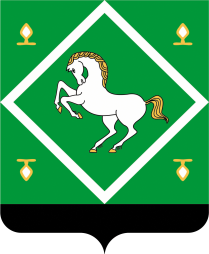 Администрация сельского поселения байгузинский сельсовет МУНИЦИПАЛЬНОГО  районаЯНАУЛЬСКИЙ РАЙОН РеспубликИ Башкортостан 